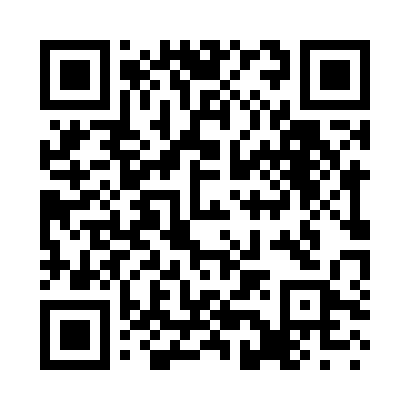 Prayer times for Tumeltsham, AustriaWed 1 May 2024 - Fri 31 May 2024High Latitude Method: Angle Based RulePrayer Calculation Method: Muslim World LeagueAsar Calculation Method: ShafiPrayer times provided by https://www.salahtimes.comDateDayFajrSunriseDhuhrAsrMaghribIsha1Wed3:365:471:035:038:2010:222Thu3:345:451:035:038:2210:243Fri3:315:431:035:048:2310:274Sat3:285:421:035:048:2410:295Sun3:255:401:035:058:2610:316Mon3:235:391:035:058:2710:347Tue3:205:371:035:068:2910:368Wed3:175:361:035:078:3010:399Thu3:155:341:035:078:3110:4110Fri3:125:331:025:088:3310:4411Sat3:095:311:025:088:3410:4612Sun3:065:301:025:098:3510:4913Mon3:045:291:025:098:3710:5114Tue3:015:271:025:108:3810:5415Wed2:585:261:025:108:3910:5616Thu2:555:251:025:108:4110:5917Fri2:535:241:025:118:4211:0118Sat2:505:221:035:118:4311:0419Sun2:475:211:035:128:4411:0620Mon2:465:201:035:128:4611:0921Tue2:455:191:035:138:4711:1122Wed2:455:181:035:138:4811:1323Thu2:455:171:035:148:4911:1324Fri2:445:161:035:148:5011:1425Sat2:445:151:035:158:5211:1426Sun2:445:141:035:158:5311:1527Mon2:435:131:035:168:5411:1528Tue2:435:131:035:168:5511:1629Wed2:435:121:045:168:5611:1630Thu2:435:111:045:178:5711:1731Fri2:435:101:045:178:5811:17